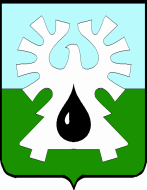 МУНИЦИПАЛЬНОЕ ОБРАЗОВАНИЕ ГОРОД УРАЙХАНТЫ-МАНСИЙСКИЙ АВТОНОМНЫЙ ОКРУГ - ЮГРАДУМА ГОРОДА УРАЙРЕШЕНИЕот  24 ноября 2016 года                                                                                  № 32О награждении Почетной грамотой Думы города УрайРассмотрев материалы, представленные для награждения Почетной грамотой Думы города Урай, Дума города Урай решила:1. Наградить Почетной грамотой Думы города Урай за личное мужество и героизм, смелые и решительные действия при исполнении служебного долга и в связи с празднованием Дня спасателя Российской ФедерацииФедорова Сергея Александровича, начальника зонального  поисково-спасательного отряда (Кондинский район) региональной поисково-спасательной базы казенного учреждения Ханты-Мансийского автономного округа-Югры «Центроспас-Югория».2. Опубликовать настоящее решение в газете «Знамя».Председатель Думы города Урай                                      Г.П. Александрова